WFH 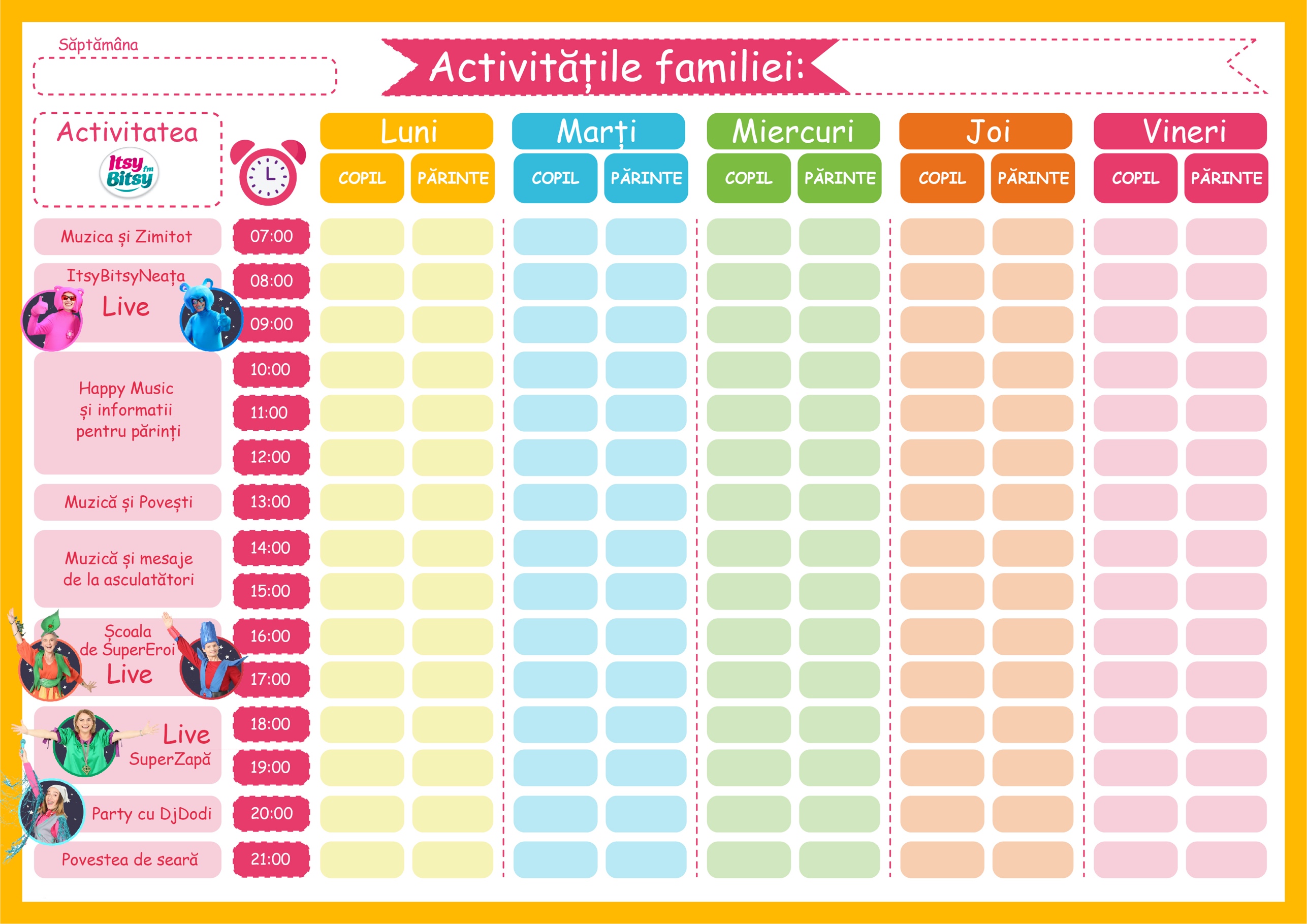  Eu cu mine Eu cu mineRitual de dimineataRitual de dimineata  Ritual de dimineataRitual de dimineata  Mic dejun cu Itsy Bitsy       Mic dejun cu Itsy Bitsy       cititWFHscoalaWFHJoc JocscoalaWFHArt&craft gospodariescoalagospodarieMasa de pranzMasa de pranzMasa de pranzMasa de pranzSomn /OdihnaWFHSomn /OdihnaSomn /OdihnaWFHSomn /OdihnaRadiogospodarieJOC JOCRadioWFHCina CinaCina CinaDans si… in pat Dans si… in patPoveste si somnEu cu minePoveste si somnEu cu mine